Presseinladung: Feierliche Übergabe des neuen Forschungsflugzeugs für die TH Wildau am 24. April auf dem Flugplatz Schönhagen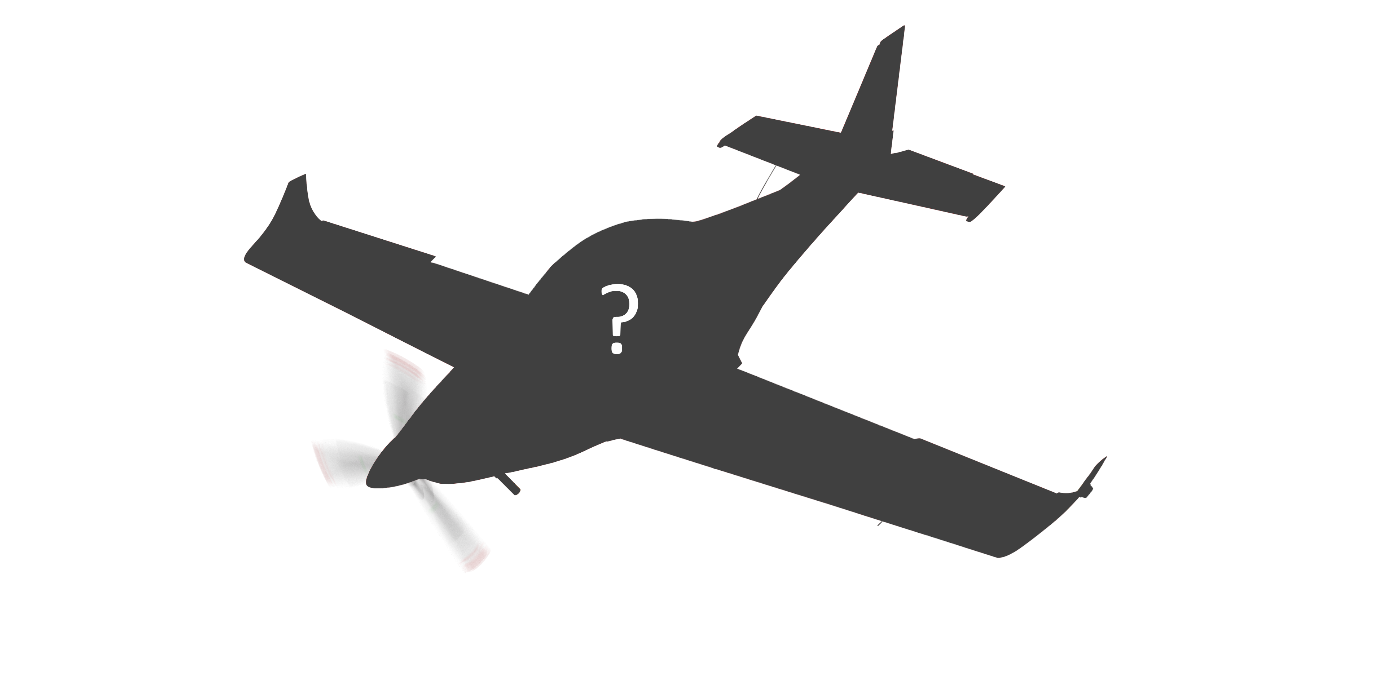 Bildunterschrift: Am 24. April lädt die Technische Hochschule Wildau Pressevertreterinnen und –vertreter zur feierlichen Übergabe des neuen Forschungsflugzeuges auf den Flugplatz Schönhagen ein.Bild: TH Wildau / FG LuftfahrttechnikSubheadline: Forschung in der Luftfahrttechnik Teaser: Am 24. April lädt die Technische Hochschule Wildau Pressevertreterinnen und –vertreter zur feierlichen Übergabe des neuen Forschungsflugzeuges auf den Flugplatz Schönhagen ein. Beschafft wird das spezialisierte Flugzeug im Rahmen des innovativen Projekts 5G-Testbed-BB, um fortschrittliche 5G-Anwendungen in der Luftfahrt zu entwickeln und zu testen.Text: Im Rahmen des innovativen Projekts 5G-Testbed-BB hat die Forschungsgruppe Luftfahrttechnik der Technischen Hochschule Wildau (TH Wildau) ein spezialisiertes Forschungsflugzeug beschafft, um fortschrittliche 5G-Anwendungen in der Luftfahrt zu entwickeln und zu testen. Die Vorstellung und feierliche Übergabe des Forschungsflugzeugs findet am 24. April ab 14 Uhr auf dem Flugplatz Schönhagen (Landkreis Teltow-Fläming) vor den Toren Berlins statt. HintergrundDieses Vorhaben, das am Forschungsflugplatz Schönhagen seinen Ankerpunkt findet, zielt darauf ab, kleine und mittelständische Unternehmen (KMU), Industrieunternehmen sowie öffentliche Verwaltungen und kommunale Einrichtungen in Brandenburg mit praxisnahen, innovativen 5G-Anwendungsszenarien zu unterstützen. Durch das Angebot von maßgeschneiderten „Use-Case-Bundles“ sollen die Potenziale von 5G-Technologien im Bereich der Luftfahrt aufgezeigt und nutzbar gemacht werden. Das Use-Case-Bundle Aviation konzentriert sich dabei auf die Bereitstellung relevanter Daten für Pilotinnen und Piloten, wie etwa Verkehr- und Wetterinformationen, und erforscht vielfältige 5G-Anwendungsmöglichkeiten – von der automatisierten Flächeninspektion bis hin zur Echtzeit-Kampfmitteldetektion. Gefördert wird das Projeket 5G-Testbed-BB vom Bundesministerium für Digitales und Verkehr.Vielfältige Einsatzmöglichkeiten im ForschungskontextDas Forschungsflugzeug spielt für die TH Wildau nicht nur im Rahmen von 5G-Testbed-BB eine wichtige Rolle, sondern wird zudem parallel in einem weiteren Projekt der Forschungsgruppe Luftfahrtechnik, dem Forschungsvorhaben „5G-SPRINT“, eingesetzt. Dort dient es als Trägersystem für eine fliegende 5G-Zelle. Hierbei steht insbesondere der Anwendungsfall Katastrophenschutz im Fokus. Die Möglichkeit, eine fliegende mobile 5G-Zelle in Katastrophengebieten schnell bereitstellen zu können, eröffnet neue Perspektiven für effiziente Rettungs- und Hilfsmaßnahmen.Diese Initiativen spiegeln das Bestreben wider, durch innovative Netzwerktechnologien die Digitalisierung und technologische Weiterentwicklung im Land Brandenburg voranzutreiben. Die Integration von 5G-Technologien in den Luftverkehr und in den Bereich des Katastrophenschutzes demonstriert eindrucksvoll das Potenzial dieser Technologie, über traditionelle Anwendungsbereiche hinaus zu wirken und in Krisensituationen kritische Infrastruktur zu ergänzen.Weiterer Meilenstein für die forschungsorientierte Hochschule„Mit der Anschaffung unseres Forschungsflugzeugs für die Projekte 5G-Testbed-BB und 5G-SPRINT machen wir einen großen Schritt nach vorne und bringen sowohl diese Projekte als auch unsere Hochschule insgesamt voran. Wir wagen uns in neue Bereiche mit dem Einsatz von 5G-Technologien in der Luftfahrt und im Katastrophenschutz. Diese Bemühungen verdeutlichen die vielen Möglichkeiten, die 5G bietet – nicht nur in kritischen Situationen, sondern auch im Alltag. Sie zeigen auch unseren starken Willen, bei der Digitalisierung und technischen Neuerungen in Brandenburg ganz vorne mit dabei zu sein.“Anmeldung für die Presse:Vertreterinnen und Vertreter der Presse sind offiziell zur feierlichen Übergabe eingeladen. Bitte melden Sie sich vorab per E-Mail an: presse@th-wildau.de. Sollten Sie Interesse an speziellen Interviews haben, geben Sie dies bitte im Rahmen Ihrer Anmeldung an. Weiterführende InformationenAnreise Flugplatz Schönhagen:
https://www.flugplatz-schoenhagen.aero/der-flugplatz/anreise.htmlÜber die Forschungsgruppe Luftfahrttechnik der TH Wildau: 
https://www.th-wildau.de/forschung-transfer/forschung/luftfahrttechnik/
AnsprechpersonPatrick SlotoschForschungsgruppe LuftfahrttechnikTH Wildau
Hochschulring 1, 15745 WildauTel. +49 3375 508 430
E-Mail: patrick.slotos@th-wildau.de
Prof. Dr.-Ing. Rüther-KindelLeiter Forschungsgruppe Luftfahrttechnik
Tel. +49 3375 508 930
E-Mail: wolfgang.ruether-kindel@th-wildau.deTH Wildau
Hochschulring 1, 15745 WildauAnsprechpersonen Externe Kommunikation TH Wildau
Mike Lange / Mareike RammeltTH Wildau
Hochschulring 1, 15745 WildauTel. +49 (0)3375 508 211 / -669E-Mail: presse@th-wildau.de